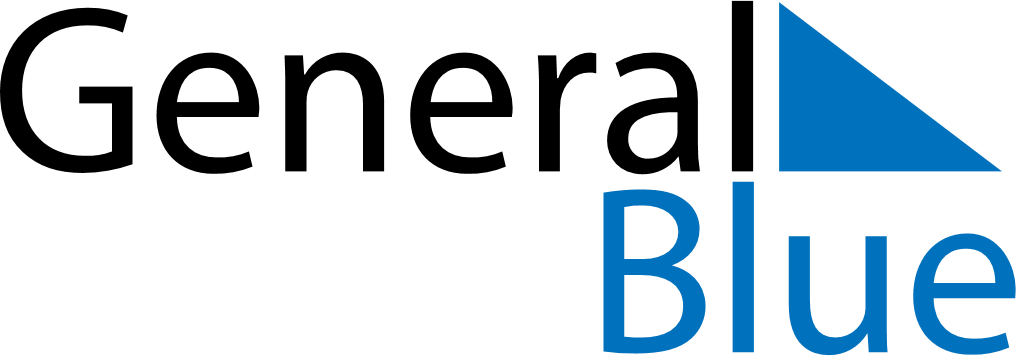 January 2023January 2023January 2023January 2023EthiopiaEthiopiaEthiopiaSundayMondayTuesdayWednesdayThursdayFridayFridaySaturday12345667Christmas DayChristmas Day891011121313141516171819202021Epiphany2223242526272728293031